Laweiplein 1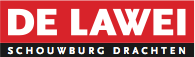 9203 KL Drachten0512 33 50 00 Algemeen0512 33 50 60 Techniek  techniek@lawei.nlGrote Zaal: techniek, maten, voorzieningenMaten toneel		Breed							20mHoog							19.30m onderkant trekkenBreed totaal						38mDiepte totaal 					26mToneeldiepte vanaf koperen kees  		13.5mDiepte voortoneel					2 mMinimale toneelopening b x h			10 x 4mMaximale toneelopening b x h		         	20 x 11.20mIdeale speelmaat breed				11mOrkestbak b x d					12.90 x 7.50mBrandscherm 					neeLaad- en losruimte					loading dock, 1 tot 2 trailers (gebruik samen met de Kleine Zaal)Trekken en bruggen		Roelengte						20mAantal, max last					68	500kgMotortakels						8	1000kg	Elektrische lier (punttrek)				2	250kg		           Sluiertrek						1	500kg		-0.98mZijtrekken: 2 links en 2 rechts			4	500kg   			13m Zaaltrek						1	1500kg	-1.74m	13mHoogte zijbrug					9.5mPA in motortakels links en rechts van de zaaltrekBediening: Trekwerk Afstopping		Nachtblauw7 stel poten						9.8 m6 friezen						3 m1 fries 						5 m1 fond vast, 1 los tussenfond1 horizondoek1 wit gaas1 zwart gaasZitplaatsen		Voorzaal 			324Orkestbak			63Achterzaal			215  Er is een tussengordijnRolstoel plaatsen		8Balkon			369Totaal				908LichtZaal			20x 	2kw Niethammer zoomprofiel HPZ 211D  10-22°			20x 	2kw Robert Juliat 714SX   15-40°Portaal 		12x 	2kw ADB PC   8-48°			14x 	1kw Niethammer zoomprofiel HPZ 115   15-38°Manteau		7x   	1kw Niethammer zoomprofiel HPZ 115   15-38°Zijbruggen		20x 	2kw Niethammer zoomprofiel HPZ 215   15-40°Horizon		6x   	4 kleuren 1 kwVolgspot		2x 	Robert Juliat Korrigan 1200 w HMI   7-14.5°	Los licht		Sixbar PAR64 CP62			  6Par64 CP62				122 kw ADB PC				11	4.5-62°1 kw Niethammer HPZ115	  8	15-38°Gebruik los licht in overleg ivm inzet in andere zalenLosse aansluitingen	Toneel		Links   		20x 5kwRechts  		20x 5kwManteau		Links     		1x 2.5kwRechts	 	3x 2.5kwLosse dimmers	2x 24x 2kwStroom			Links			1x 63 ampère                   	2x 125 ampèreRechts		2x 125 ampère			2x 32 ampèreDMX  			Toneel links		patchToneel rechts	1x in  en  1x uitZaal FOH            	4x I/ORegiecabine		2x I/OSplitters aanwezig	IntercomDraadloos		1x Telex BTR-700 met 4x TR-700 beltpack (1 kanaal)Frequentiebereik 558-569 and 704-721 MhzDraadgebonden	5x ASL BS15 beltpack (1 kanaal)GeluidZaalsysteem			Meyer Sound Main zaal				7x Lina per kant Main balkon				5x Lina per kantMiddencluster			3x UPJ-1PSub					3x 750-LFC per kant, 2 op de vloer, 1 gevlogenInfills					2x UPJunior-XPFrontfills				4x MM4-XP	Processing				Galileo Galaxy 816Aansturing				L/R, L/R/sub, L/R/center of L/R/center/subMonitor*		KS audio passieve monitors: 10 inch, 12 inch en 15 inchMengtafel*Analoog		Midas VeniceF 24 ch, Soundcraft M4 en M8Digitaal	 	Allen&Heath QU-16, Midas Pro2c, Yamaha LS9Microfoons draadloos*8x	Sennheiser EW300 G3  Frequentiebereik B 626-6688x 	e865 Handheld8x 	SK300 Beltpack  4x	DPA d:fine6x 	DAP EH 22x 	Sennheiser MKE2 blackMicrofoons en DI’s*Shure		SM52b, SM56b, SM57, SM57b, SM58, SM58b, SM87, SM91bSennheiser	421, e604, e906, ME35, ME66, MD 808-UNeumann	KM184, KMS105AKG		C214B, C414B, C452 EB, D112Radial		J48, JDI DuplexKlark Teknik	DN100Arx		Audibox usb DI*Gebruik mengtafels, monitors en microfoons in overleg ivm inzet in andere zalen
Akoestische nisDe Grote Zaal is voorzien van een akoestische nis tbv onversterkte muziekHet gebruik van de trekkenwand is daarbij beperktKleedkamers en artiestenfoyerDe Grote Zaal heeft 7 kleedkamers, waarvan 1 met eigen douche en toiletVoor de andere kleedkamers zijn er douches en toiletten vlakbijVerder zijn er spiegels, wastafels, kluisjes en een strijkplankIn de artiestenfoyer kun je eten, drinken en eten makenEr zijn borden en bestek, een oven, magnetron, koelkast en fornuisEr is stroom (32a/380v of 16a/220v) voor eigen keukenapparatuur